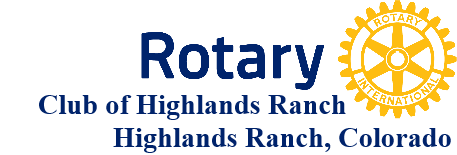 SUNRISE SATELLITE MEMBERSHIP APPLICATIONSUNRISE SATELLITE MEMBERSHIP APPLICATIONI Propose:  Applicant NameDate:Shirt Size: small, medium, large, xlargeBusiness Name:Title:Business Address:City and Zip:Business Phone:Cell:Business Email:Home Address:City and Zip:Home Phone:Cell:Email:Month, Day, Year   YEAR MUST BE INCLUDEDMonth, Day, Year   YEAR MUST BE INCLUDEDDate of Birth: Anniversary:Partner’s Name:Partner’s Date of Birth:Children’s and/or Grand Children’s AgesChildren’s and/or Grand Children’s AgesSpecial Interests or Expertise you can share with RotarySpecial Interests or Expertise you can share with RotaryService Opportunities:  Please Check your areas of interestService Opportunities:  Please Check your areas of interest1. Rotary Activities and Committees:1. Rotary Activities and Committees:Club Programs    [   ]   Social Activities  [   ]   Fundraising [   ]  Public Relations  [   ]Club Programs    [   ]   Social Activities  [   ]   Fundraising [   ]  Public Relations  [   ]Web Site/Social Media  [   ]  Rotary Foundation  [   ]Web Site/Social Media  [   ]  Rotary Foundation  [   ]2. Community Service:2. Community Service:Rotary Youth Leadership Awards (RYLA)  [  ]   Interact  [   ]   Rotaract  [   ]    Peaceful Schools   [   ]Rotary Youth Leadership Awards (RYLA)  [  ]   Interact  [   ]   Rotaract  [   ]    Peaceful Schools   [   ]Douglas Elbert Taskforce  [  ]   Integrated Family Community Services IFCS  [  ]  Military Assistance [  ]Douglas Elbert Taskforce  [  ]   Integrated Family Community Services IFCS  [  ]  Military Assistance [  ]3. Vocational Service:3. Vocational Service:Career Development  [   ]        Vocational Talks    [    ]Career Development  [   ]        Vocational Talks    [    ]4. International Service:4. International Service:Youth Exchange  [   ]      Ambassadorial Scholars   [   ]Youth Exchange  [   ]      Ambassadorial Scholars   [   ]If an Active or Former Rotarian, please list Club(s), dates and positions held:If an Active or Former Rotarian, please list Club(s), dates and positions held:Rotary ID#  District #  Former Rotary Foundation Alumnus?If yes, which programs:Proposed Classification (to be completed by Club):Proposer’s Name:Date:Applicant’s Name:Date: